PancreasThe pancreas is between the kidneys and the duodenum and provides digestive juices and endocrine functions. Pancreatic Islets of Langerhans secrete:	- insulin, from the beta cells, which lowers the blood glucose level   - insulin makes cells more permeable to glucose	- glucagon, from the alpha cells, which increases the blood glucose level    - glucagon causes the conversion of glycogen to glucoseRegulation of blood glucose level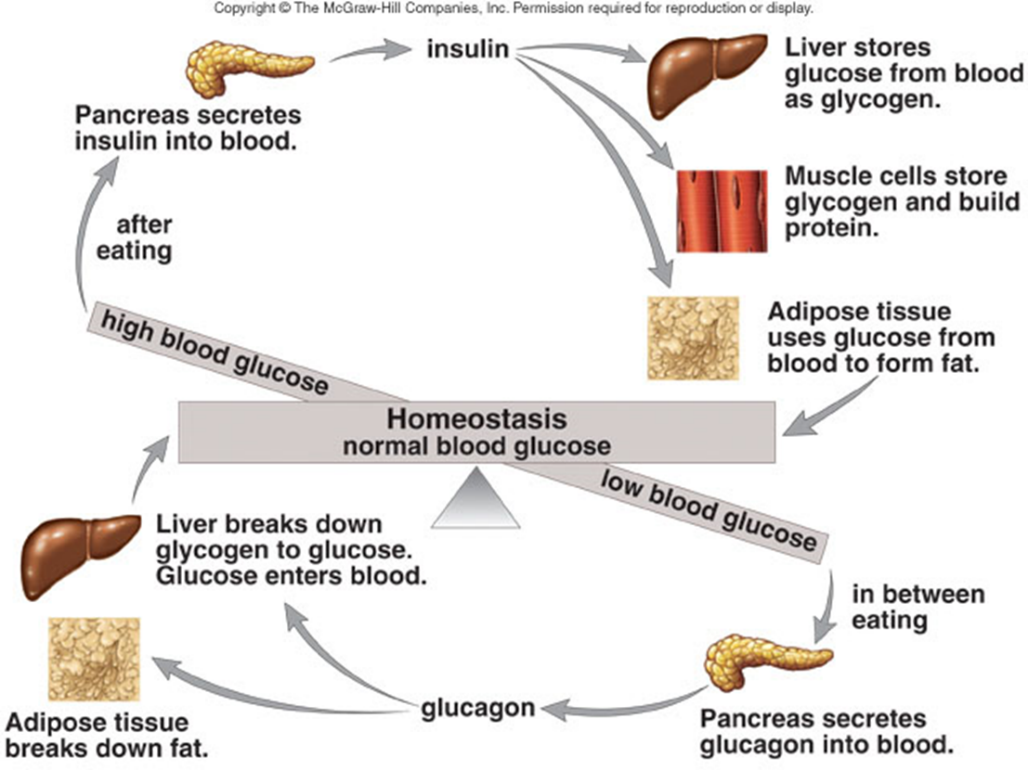 Diabetes Mellitus:Lack of insulin due to the failure of the pancreas to produce insulin or the inability of the body cells to take it up. Hyperglycemia symptoms develop, and glucose appears in the urine. Produce urine with sugar (kidneys are unable to reabsorb all the sugar)High glucose concentration draws water from nephron by osmosisLarge volumes of urine, often thirstyJuvenile onset: (by about age 6)  ~10% of diabetes casesOften called type I (insulin dependent) caused by lack of insulin production in pancreasGenetic: hereditary but may skip generationsTreatment: insulin injections/pumpMaturity onset: diagnosed in adulthood  ~90% of diabetes casesOften called Type II where the pancreas produces insulin but the body cells do not respond. Beta cells slow down production of insulinOr, ineffective use of insulin by the bodyMore commonTreatment:  Diet & Exercise primarily3) Gestational:  Pregnant woman (2-4% of pregnancies)Controlled by diet mostlyIncreases the risk of both mother and child ending up with type II diabetes later in lifemust monitor both hypoglycemia (need glucagon or glucose) and hyperglycemia (need insulin)Diabetes Incipidus – lack of ADHNothing to do with the pancreas!Relationship is blood glucose levels because….Lack of ADH causes you to lose lots of water Therefore, your blood glucose concentration is higherConstant thirstBlood becomes hypertonicTreatment:  Take an antidiuretic drugTo Do : Lab 15.A pg. 483 # 1- 8 (textbook)